15/7/20SC: I can calculate the volume of cuboids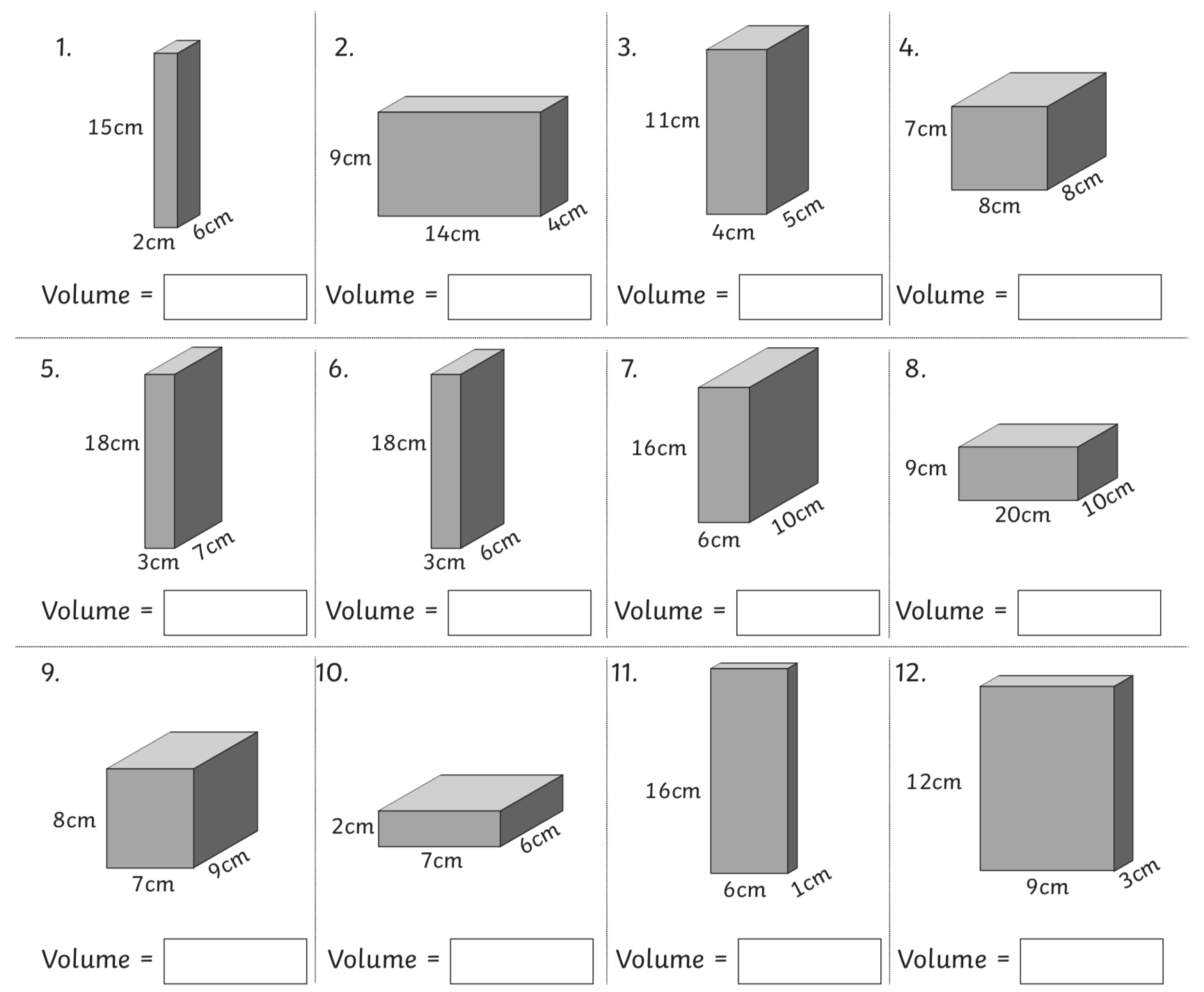 ANSWERS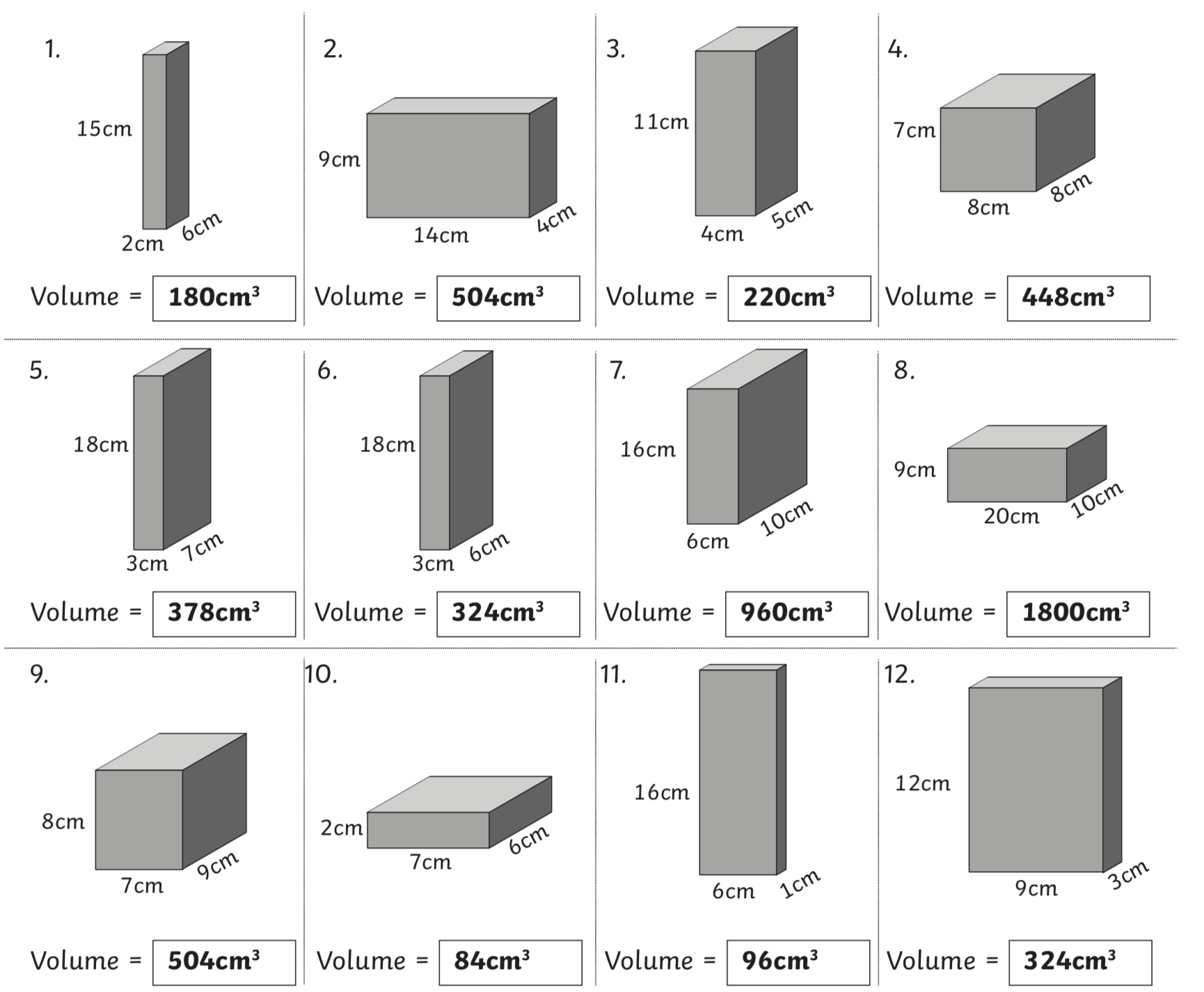 